UNIVERSIDADE DO ESTADO DO RIO DE JANEIROCENTRO DE CIÊNCIAS SOCIAISFACULDADE DE SERVIÇO SOCIALPROGRAMA DE PÓS-GRADUAÇÃO 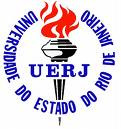 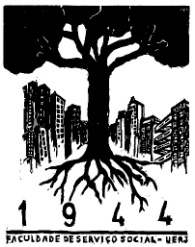 FORMULÁRIO PARA PREENCHIMENTO DE CADASTRO NA PLATAFORMA SUCUPIRAResumo (dissertação/tese):  Palavras-chave: Abstract: Keywords: Volume:										Número de Páginas:  Área de Concentração: Trabalho e Política SocialLinha de pesquisa:(  ) Identidades, cultura, políticas públicas e serviço social(  ) Questão social, políticas públicas e serviço social(  ) Trabalho, relações sociais e serviço socialParticipou de Projeto/Programa de Pesquisa? (   ) Sim     (    ) NãoQual? Autoriza divulgação do trabalho? (    ) Sim		  (   ) NãoVínculo empregatício?(   ) CLT  	(   ) Servidor Público    (   ) Aposentado (   ) Colaborador(   ) Bolsa de fixaçãoTipo de instituição(   ) Empresa pública ou estatal(   ) Empresa privada(   ) Outros(   ) Instituição de ensino e pesquisaExpectativa de atuação(   ) Ensino e pesquisa(   ) Pesquisa(   ) Empresas(   ) Profissional autônomo(   ) OutrosFoi bolsista durante o curso? (    ) Sim            (   ) NãoEm caso positivo, qual foi o período?Financiador:(   ) CAPES(   ) FAPERJ(   ) Outro: Observação: favor preencher todos os campos e enviar o formulário para o e-mail fss.capes@gmail.com junto com a cópia em formato .pdf ou .doc da dissertação / tese.